Додаток до рішення Київської міської радивід _____________ № _____________План-схемадо дозволу на розроблення проєкту землеустрою щодо відведення земельної ділянки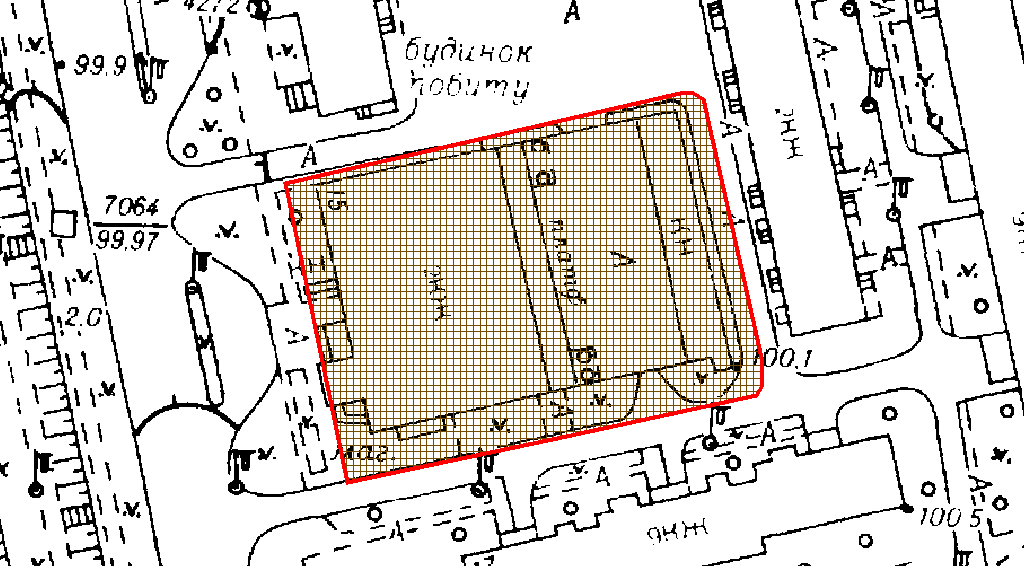 Додаток до рішення Київської міської радивід _____________ № _____________План-схемадо дозволу на розроблення проєкту землеустрою щодо відведення земельної ділянкиклопотаннявід 23.05.2022 № 604860191кадастровий номер8000000000:66:017:0001юридична/фізична особаПриватне акціонерне товариство «Універсам № 11 «Райдужний»адреса земельної ділянким. Київ, р-н Дніпровський, вул. Райдужна, 15вид землекористуванняорендавид використанняземельної ділянкидля будівництва, обслуговування та експлуатації житлово-громадського комплексуорієнтовний розмір0,3745 гаКиївський міський головаВіталій КЛИЧКОклопотаннявід 23.05.2022 № 604860191кадастровий номер8000000000:66:017:0001юридична/фізична особаПриватне акціонерне товариство «Універсам № 11 «Райдужний»адреса земельної ділянким. Київ, р-н Дніпровський, вул. Райдужна, 15вид землекористуванняорендавид користування земельної ділянкидля будівництва, обслуговування та експлуатації житлово-громадського комплексуорієнтовний розмір0,3745 гаДиректор Департаменту земельних ресурсіввиконавчого органу Київської міської ради(Київської міської державної адміністрації)Валентина ПЕЛИХНачальник другого відділууправління землеустроюДепартаменту земельних ресурсіввиконавчого органу Київської міської ради(Київської міської державної адміністрації)Станіслав КОРОСТІЙ